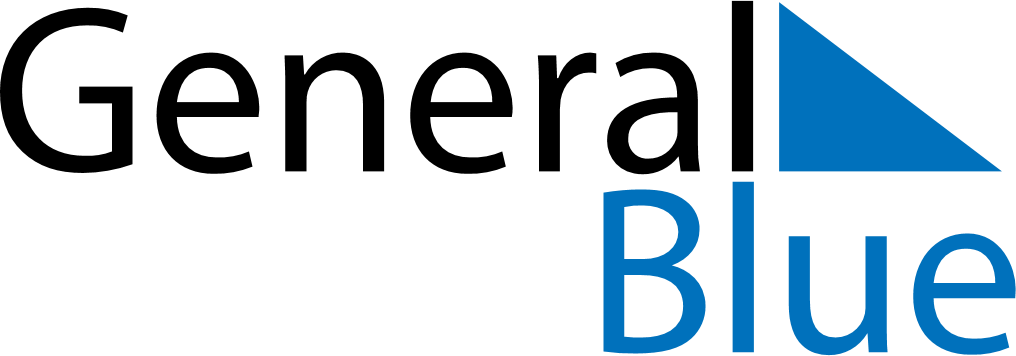 January 2024January 2024January 2024January 2024January 2024January 2024Vadso, Troms og Finnmark, NorwayVadso, Troms og Finnmark, NorwayVadso, Troms og Finnmark, NorwayVadso, Troms og Finnmark, NorwayVadso, Troms og Finnmark, NorwayVadso, Troms og Finnmark, NorwaySunday Monday Tuesday Wednesday Thursday Friday Saturday 1 2 3 4 5 6 Sunset: 12:53 AM Daylight: 0 hours and 0 minutes. Sunset: 12:53 AM Daylight: 0 hours and 0 minutes. Sunset: 12:53 AM Daylight: 0 hours and 0 minutes. Sunset: 12:53 AM Daylight: 0 hours and 0 minutes. Sunset: 12:53 AM Daylight: 0 hours and 0 minutes. Sunset: 12:53 AM Daylight: 0 hours and 0 minutes. 7 8 9 10 11 12 13 Sunset: 12:53 AM Daylight: 0 hours and 0 minutes. Sunset: 12:53 AM Daylight: 0 hours and 0 minutes. Sunset: 12:53 AM Daylight: 0 hours and 0 minutes. Sunset: 12:53 AM Daylight: 0 hours and 0 minutes. Sunset: 12:53 AM Daylight: 0 hours and 0 minutes. Sunset: 12:53 AM Daylight: 0 hours and 0 minutes. Sunset: 12:53 AM Daylight: 0 hours and 0 minutes. 14 15 16 17 18 19 20 Sunset: 12:53 AM Daylight: 0 hours and 0 minutes. Sunset: 12:53 AM Daylight: 0 hours and 0 minutes. Sunset: 12:53 AM Daylight: 0 hours and 0 minutes. Sunset: 12:53 AM Daylight: 0 hours and 0 minutes. Sunrise: 10:50 AM Sunset: 11:31 AM Daylight: 0 hours and 41 minutes. Sunrise: 10:31 AM Sunset: 11:51 AM Daylight: 1 hour and 19 minutes. Sunrise: 10:18 AM Sunset: 12:04 PM Daylight: 1 hour and 45 minutes. 21 22 23 24 25 26 27 Sunrise: 10:08 AM Sunset: 12:15 PM Daylight: 2 hours and 6 minutes. Sunrise: 9:59 AM Sunset: 12:25 PM Daylight: 2 hours and 25 minutes. Sunrise: 9:51 AM Sunset: 12:33 PM Daylight: 2 hours and 42 minutes. Sunrise: 9:43 AM Sunset: 12:42 PM Daylight: 2 hours and 58 minutes. Sunrise: 9:36 AM Sunset: 12:49 PM Daylight: 3 hours and 13 minutes. Sunrise: 9:29 AM Sunset: 12:57 PM Daylight: 3 hours and 27 minutes. Sunrise: 9:22 AM Sunset: 1:04 PM Daylight: 3 hours and 41 minutes. 28 29 30 31 Sunrise: 9:16 AM Sunset: 1:11 PM Daylight: 3 hours and 54 minutes. Sunrise: 9:10 AM Sunset: 1:17 PM Daylight: 4 hours and 7 minutes. Sunrise: 9:04 AM Sunset: 1:23 PM Daylight: 4 hours and 19 minutes. Sunrise: 8:58 AM Sunset: 1:30 PM Daylight: 4 hours and 31 minutes. 